下谷・浅草薬剤師会Web研修会開催のお知らせ日時：10月22日（金）19時15分～　　（zoomウェビナー使用）発信会場：サカイ薬局（滋賀県甲賀市水口町虫生野1031）19時00分～　ログイン可能19時15分～19時30分 情報提供「 フォシーガ錠」アストラゼネカ （株）19時30分～21時00分　講演 Web配信　　　座長：台東区立台東病院　　鈴木慶介　先生　特別講演　サカイ薬局（滋賀県）　酒井　孝征　先生『　慢性腎臓病について』参加費　1,000円（会員の方は無料です。会員外の方には個別に振込先を連絡します。）　大変恐縮ではございますが、10月14日(木)までにお振込みをお願いいたします。☆ご参加の方は、ＱＲコードを読み取り、10月12日(火)正午までにお申込み下さい。申込書を浅草薬剤師会（asayaku@tulip.ocn.ne.jp FAX 03-5821-3288 ）に送る事も出来ます。　　後日参加URLを共催会社よりお送りしますので申込者本人のお名前でご参加ください。☆単位が必要な方は視聴後24時までにキーワードをご回答下さい。回答先は研修後に示します☆講演内容にご質問の際は、当日チャットまたは事前に申込書・メールにてお願いします。☆本会は日本薬剤師研修センター認定の集合研修会１単位です。共催　社）下谷薬剤師会、浅草薬剤師会、アストラゼネカ株式会社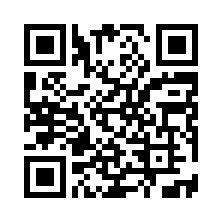                      浅草薬剤師会Web研修会申込書https://forms.gle/CGweLfDowB3YunBD7薬局名　　　　　　　　　　　　　　　　　　　　　　薬剤師氏名　　　　　　　　　　　　　　　　       薬剤師免許番号　　　　　　　　　　　　　　　      　　　　　　　　　　　　　当日視聴するメールアドレス　　　　　　　　　　　　　                           単位送付先住所 〒　　　　　　　　　　　　　　　　　　　　　　　　　　　　　　　　　（会員外の方は必ずご記入下さい。会員の方の認定シールは浅薬ニュースに同封します。）先生への質問　　　　　　　　　　　　　　　　　　　　　　　　　　　　　　　　　              